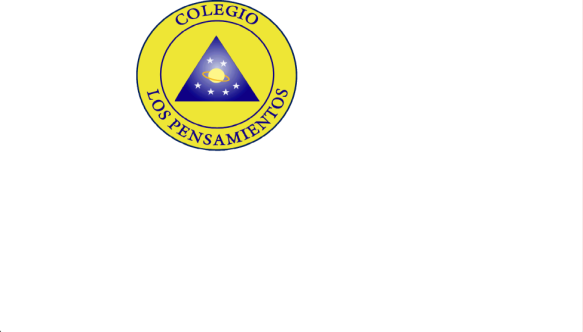 HORARIO  2021Carga Académica: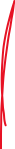 Horario de ClasesLA GRANJA, Marzo 01 de 2021. EducadoraCarolina Collipal Equipo Multidisciplinario (PIE)Educadora Diferencial: Denisse CastilloPsicóloga: Carolina ContrerasKinesióloga: Millaray BertoglioCurso Sexto año CN°ASIGNATURAPROFESOR(A)HORARIO DE ATENCIÓN 1Lenguaje y Comunicación Carolina Collipal Miércoles 15:30 a 17:002Taller EscrituraCarolina Collipal Miércoles 15:30 a 17:003Inglés Erika SánchezJueves 15:30 a 17:004MatemáticaPatricia ValdebenitoMiércoles 16:00 a 17:305Historia, geografía y ciencias socialesPablo MoyaMiércoles 15:30 a 17:006Ciencias Naturales Karina ZuritaMiércoles 16:00 a 16:307Artes VisualesKarina ZuritaMiércoles 16:00 a 16:308MúsicaDanilo AvilésLunes 10:30 a 11:009TecnologíaPablo MoyaMiércoles 15:30 a 17:0010Educación Física y SaludSebastián ArandaJueves 15:30 a 17:0011ReligiónBernardita LizamaMartes 17:30 a 18:0012OrientaciónCarolina Collipal Miércoles 15:30 a 17:00HORALUNESMARTESMIÉRCOLESJUEVESVIERNES1MúsicaLenguaje y ComunicaciónLenguaje y ComunicaciónEducación Física y SaludArtes Visuales2MúsicaLenguaje y ComunicaciónLenguaje y ComunicaciónEducación Física y SaludArtes Visuales3Ciencias NaturalesMatemáticaCiencias NaturalesMatemáticaHistoria, geografía y Ciencias Sociales4Ciencias NaturalesMatemáticaCiencias NaturalesMatemáticaHistoria, geografía y Ciencias Sociales5Lenguaje y ComunicaciónInglésMatemáticaHistoria, geografía y Ciencias SocialesReligión6Lenguaje y ComunicaciónInglésMatemáticaHistoria, geografía y Ciencias SocialesOrientación7TecnologíaArtes VisualesTaller EscrituraOrientación8TecnologíaArtes VisualesTaller EscrituraOrientación